Правила проведения и участия в акции«Выгода  до 85% за фишки на инструменты Blaupunkt и мультитулы Richardson Sheffield»Настоящая Акция «Выгода до 85% за фишки на инструменты Blaupunkt и мультитулы Richardson Sheffield »  (далее по тексту – Акция) проводится согласно изложенным ниже условиям (далее по тексту – Правила) в рамках рекламной кампании. Данная Акция не является лотереей либо иной игрой, основанной на риске. Объявление об Акции, а также информация об организаторе, правилах проведения Акции, сроках, изменениях, месте и порядке их получения публикуется на сайте www.rosneft.tds-promo.ru Общие положения1.1. Организатором Акции, то есть юридическим лицом, организующим проведение Акции, является Общество с ограниченной ответственностью «Ключ к лояльности в ритейле Интернешнл» ( ООО «КЛР». Юридический адрес: 121357, Москва, ул. Верейская, 17, офис 415. Почтовый адрес: 121357, Москва, ул. Верейская, 17, офис 415. ИНН 7731452742. (далее – «Организатор»).1.2.    Сроки проведения Акции: с 02.12.2019 г. по 02.03.2020 г. (включительно)1.2.1. Общий срок проведения Акции: с 02.12.2019 г. по 02.03.2020 г. (включительно)1.2.2. Период выдачи буклетов и фишек: с 02.12.2019 г. по 02.03.2020 г. (включительно)1.2.3. Период приобретения Акционного товара: с 02.12.2019 г. по 02.03.2020 г. (включительно)1.3.    Информирование участников о проведении акции будет осуществлено посредством:- настоящих Правил;- информационных материалов, представленных на АЗК;- накопительных буклетов/ лифлетов (листовок);  - сотрудников АЗК, которые информируют каждого покупателя об условиях Акции и порядке приобретения Акционного товара торговой марки Blaupunkt и Richardson Sheffield по специальной цене; при оплате любых товаров, включая топливо, независимо от суммы покупки. Фишки не выдаются за приобретение табака, табачных изделий, табачной продукции (табачных стиков) и курительных принадлежностей, в том числе трубок, кальянов, сигаретной бумаги, зажигалок, вейпов.- по телефону 8 800 555 07 88. Период работы «горячей линии»: с 02.12.2019 г. по 02.03.2020 г. (включительно). Время работы «горячей линии»: по рабочим дням с 09:00 до 18:00 по московскому времени. Звонок по России бесплатный;- официального сайта по адресу www.rosneft.tds-promo.ru, на котором размещены настоящие Правила в целях информирования Участников об условиях проведения Акции в течение всего срока ее проведения.1.4. Территория проведения Акции: АЗК под брендом Роснефть и ТНК, расположенные в Москве и Московской области.1.5. Для участия в Акции необходимо приобрести на автозаправочных станциях Роснефть и ТНК (далее по тексту –АЗК РН) товар, указанный в Приложении №1 к настоящим Правилам. Список АЗК РН (далее по тексту – «адресная программа»), где можно приобрести товар, участвующий в настоящей Акции, размещен в Приложении № 2 к настоящим Правилам.2.      Условия участия в Акции2.1.  Участником Акции может быть любое дееспособное лицо, являющееся совершеннолетним, принявшее в полном объеме Правила проведения Акции, размещенные на сайте www.rosneft.tds-promo.ru акт участия в Акции подразумевает ознакомление и согласие с настоящими Правилами. Согласие с настоящими Правилами является полным и безоговорочным.2.2.  Для участия в Акции Клиенту АЗК необходимо:2.2.1. в период с 02.12.2019 г. по 02.03.2020 г. включительно совершить единовременную покупку любых товаров, включая топливо, на сумму от 400 рублей и более (одним чеком).	Фишки выдаются физическим лицам  и представителям юридических лиц, как за наличный расчет, так и при расчете банковской и (или) топливной картами. Фишки не выдаются за приобретение табака, табачных изделий, табачной продукции (табачных стиков) и курительных принадлежностей, в том числе трубок, кальянов, сигаретной бумаги, зажигалок, вейпов.2.2.2. с 02.12.2019 г. по 02.03.2020 г. включительно при единовременной оплате любых товаров, включая топливо, на сумму от 400 рублей и более в одном чеке, получить у оператора АЗК на кассе накопительный буклет Акции и фишки по схеме: 1 (одна) фишка за каждые полные 400 рублей в чеке. 2.3.  Фишки не выдаются за приобретение табака, табачных изделий, табачной продукции (табачных стиков) и курительных принадлежностей, в том числе трубок, кальянов, сигаретной бумаги, зажигалок, вейпов.2.4. Каждый покупатель, при выдаче ему накопительного буклета Акции, получает одну дополнительную фишку в подарок (она предварительно «вклеена» в отрезной купон буклета и учитывается при предоставлении скидки). Количество Акционных буклетов и фишек ограничено их наличием.2.5.  В акции участвуют все виды топлива.2.6. 1 (одна) фишка выдается за каждые 400 рублей в чеке, за исключением оплаты за  табак, табачные изделия, табачной продукции (табачные стики) и курительных принадлежностей, в том числе трубок, кальянов, сигаретной бумаги, зажигалок, вейпов.2.7. В течение всего периода проведения Акции каждый Участник Акции, предъявив сотруднику АЗК, указанной в адресной программе, буклет (или отрезной купон буклета) с вклеенными в него фишками (от 3 до 9 шт.), может приобрести Акционные товары торговой марки Blaupunkt и Richardson Sheffield со скидкой до 85 % (по цене от 399 рублей).2.8.  Скидка не суммируется с другими видами скидок и не подлежит монетизации.2.9. При покупке Акционного товара со скидкой накопительный буклет (или отрезной купон буклета) подлежат изъятию у Участника Акции сотрудником АЗК.2.10. В период проведения Акции на АЗК также возможно приобрести Акционный товар по его полной стоимости, т.е. без накопления фишек и предъявления накопительного буклета с их необходимым количеством.2.11.  Скидка не заменяется денежной компенсацией.2.12. Количество товаров ограничено. Изображение товара в рекламных материалах может отличаться от внешнего вида акционного товара, представленного в продаже. 2.13. В период проведения акции возможно временное отсутствие на АЗК РН полного ассортимента акционного товара.3.      Права и обязанности участников и организатора Акции3.1  Участник Акции вправе требовать от Организатора Акции: - получения информации об Акции в соответствии с Правилами Акции; - при соблюдении условий акции - возможность приобрести Акционные изделия из коллекции товаров торговой марки Blaupunkt и Richardson Sheffield следующим специальным ценам:3.2. Участники Акции обязаны выполнять настоящие Правила Акции в сроки, установленные Организатором Акции.3.3. Участник Акции вправе принять участие в акции неограниченное количество раз. 4.       Права, обязанности и ответственность Организатора4.1.    Организатор Акции оставляет за собой право вступать в письменные переговоры либо иные контакты с Участниками Акции только в рамках акции, проходящей в соответствии с настоящими Правилами и  в рамках действующего законодательства Российской Федерации.4.2. На свое усмотрение и в одностороннем порядке приостановить или досрочно прекратить Акцию в случае полной распродажи товара, предварительно уведомив об этом Участников посредством размещения информации на сайте www.rosneft.tds-promo.ru  и в задействованных в данной акции АЗК.4.3.  Организатор имеет право отстранить Участника Акции от участия в Акции на любом этапе проведения Акции, если возникли подозрения, что Участник Акции (или кто-то другой за него) в ходе Акции пытается изменить ее результаты посредством технических, программных или других средств, кроме способов, описанных в правилах проведения Акции.                                                                                                            4.5.  Организатор не несет ответственности за:- неисполнение (несвоевременное исполнение) Участниками Акции обязанностей, предусмотренных настоящими Правилами;- по иным пунктам/положениям, указанным в настоящих Правилах и/или предусмотренным законодательством РФ;4.6.  Организатор Акции рассматривает жалобы, вопросы и иные сообщения, только оформленные в письменном виде и направленные покупателем на юридический адрес организатора:(121357, г. Москва, ул. Верейская, д.17, офис 415). Организатор Акции  имеет право не отвечать на жалобы, вопросы и иные сообщения Участников Акции, поступившие по электронной почте.4.7.  Все спорные вопросы регулируются в соответствии с действующим законодательством РФ.4.8. Данные Правила являются единственными официальными правилами участия в Акции. В случае возникновения ситуаций, допускающих неоднозначное толкование этих Правил, и / или вопросов, не урегулированных этими Правилами, окончательное решение о таком толковании и / или разъяснения принимается непосредственно и исключительно Организатором Акции.5. Прочие положения.5.1. Во всем, что не предусмотрено настоящими Правилами, Организатор и Участники руководствуются действующим законодательством Российской Федерации.5.2.  Стороны освобождаются от ответственности за невыполнение или ненадлежащие выполнение своих обязательств, если такое невыполнение явилось результатом действия обстоятельств непреодолимой силы (форс-мажор) в том числе: войны, революции, бунты, террористические акты, действия и решения официальных органов и других обстоятельств, при толковании которых принимаются понятия, регламентированные Гражданским законодательством Российской Федерации.Организатор акцииГенеральный директор ООО «КЛР» 				Бондурянский Е.Д.Приложение №1 к Правилам проведения и участия в акции«Выгода до 85% за фишки на инструменты Blaupunkt и мультитулы Richardson Sheffield»ИНФОРМАЦИЯ ОБ АКЦИОННОМ ТОВАРЕМультиинструменты Richardson SheffieldRichardson Sheffield  −  это всемирно известный бренд со 180-летней историей, который является ведущим экспертом в области производства высококачественного универсального инструмента. Мультиинструменты Richardson Sheffield* произведены из лучших марок нержавеющей стали и тщательно обработаны на специальном оборудовании для придания деталям точности и долговечности. Универсальные инструменты, облаченные в компактную форму, станут Вашими незаменимыми помощниками, которые выручат в любых жизненных ситуациях.•Многофункциональность •Компактность •Удобство ношения и использования •Практичность•Надежность •Эргономичность •Безопасность •Стальные детали*Ричардсон ШеффилдИнструменты BlaupunktНемецкая компания по производству аудио- и видеотехники Blaupunkt* была основана в 1923 году в Берлине.   В настоящее время современный ассортимент продукции бренда включает в себя широкий ряд высококачественных товаров, в том числе электроинструменты для бытового использования.Многофункциональные инструменты специально созданы для успешного ведения домашнего хозяйства и проведения мелких ремонтных работ. Данная продукция характеризуется удобством пользования, компактностью и безопасностью.  *БлаупунктПриложение №2 к Правилам проведения и участия в акции«Выгода до 85% за фишки на инструменты Blaupunkt и мультитулы Richardson Sheffield Список торговых точек РН и ТНК (АЗК),в которых реализуется товар, участвующий в акции:Наименование товараАкционная цена (руб.)          Кол-во наклеек (фишек, шт.)Сумма покупки, необходимая для выдачи 1 фишки (наклейки, руб.)Розничная цена (руб.) CG543B Мультифункциональный брелок Richardson Sheffield399 3400798CK430AB Мультифункциональный карманный нож+ коробка Richardson Sheffield499 34001 050CK307AB-7 Карманный мультифункциональный инструмент Richardson Sheffield499 34001 489CM4201 Мультифункциональный нож Richardson Sheffield1 499 94003 299CM1002 Мультифункциональный инструмент Richardson Sheffield1 499 94003 499CU026AB Мультифункциональный топор Richardson Sheffield1 799 94003 798CU039AL Мультифункциональный разводной ключ Richardson Sheffield 499 34003 399FC12 Светодиодный фонарь Richardson Sheffield89964001 999BPHT-220116-1 Отвертка с комплектом насадок BLAUPUNKT79964001 998BPHT-25910 Набор бит для шуруповерта                          (32 шт.)BLAUPUNKT3993400998BPPT-001 Дрель-шуруповерт  10,8 V (Li-ion) BLAUPUNKT349994008748ТоварВнешний видCG543B Мультифункциональный брелок Richardson Sheffield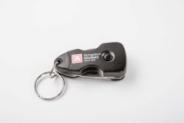 CK430AB Мультифункциональный карманный нож+ коробка Richardson Sheffield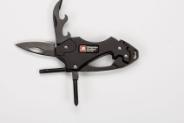 CK307AB-7 Карманный мультифункциональный инструмент Richardson Sheffield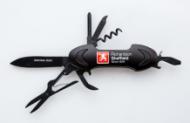 CM4201 Мультифункциональный нож Richardson Sheffield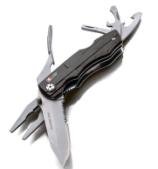 CM1002 Мультифункциональный инструмент Richardson Sheffield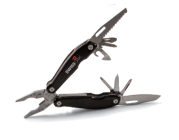 CU026AB Мультифункциональный топор Richardson Sheffield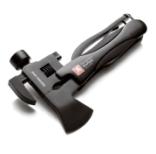 CU039AL Мультифункциональный разводной ключ Richardson Sheffield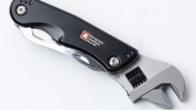 FC12 Светодиодный фонарь Richardson Sheffield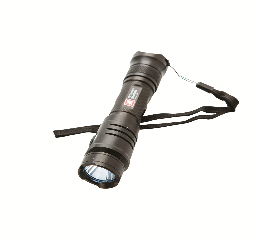 BPHT-220116-1 Отвертка с комплектом насадок BLAUPUNKT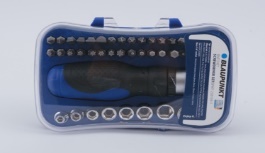 BPHT-25910 Набор бит для шуруповерта                          (32 шт.)BLAUPUNKT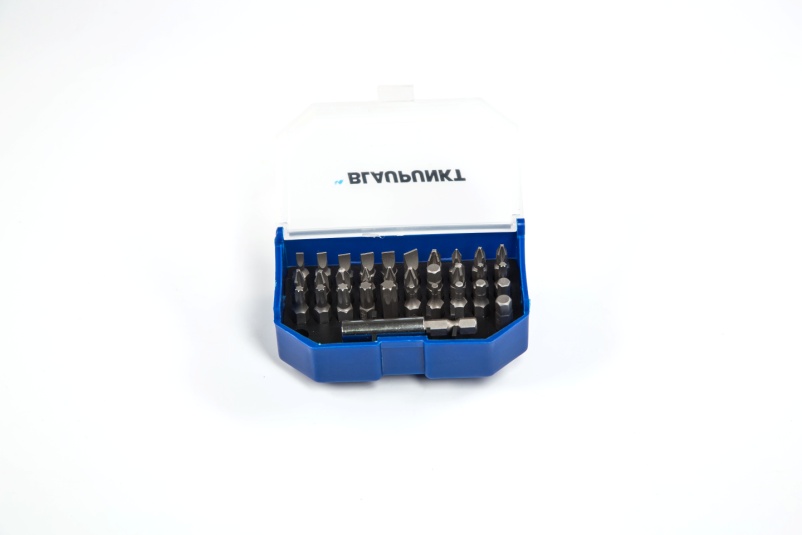 BPPT-001 Дрель-шуруповерт  10,8 V (Li-ion) BLAUPUNKT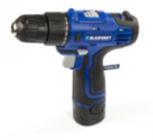 №№ АЗКАдреса АЗK1MJ010Московская область, г. Коломна, ул. Щуровская, д. 2 2MJ029Московская область, Солнечногорский район, с.п.Луневское, д.Чёрная Грязь, 32 км. шоссе-Москва-С-Петербург3MJ040г.Москва, Варшавское шоссе, вл.179, строен.14MJ041Московская область, Ленинский район, 21 км. Авто-дороги Москва-Дон вблизи д. Тарычево Левая сторона5MJ053Московская область, г. Реутов, ш. Автомагистраль Москва-Нижний Новгород, д. 17  6MJ056Московская область, г.Мытищи, ул. Трудовая, д.317MJ062г. Москва, ул. Обручева, д. 28/28MJ067г. Москва, п. Новофедоровское, дер.Яковлевское, пер.Киевский, строен.10  9MJ073Московская обл., Одинцовский р-н, 36 км. автодороги М-1 Беларусь , строение 1 10MJ075Московская область, р-н Одинцовский, д Вырубово, стр.1 11MJ076Московская область, р-н Одинцовский, д. Вырубово, стр. 2 12MJ088Московская область, Мытищинский район, Сухаревский с.о., шоссе Дмитровское, д.Сухарево, д.18613MJ095Московская область, Мытищинский район, д. Красная Горка, шоссе Рогачевское, д.2а14MJ104г. Москва, МКАД, 68 км, д.ВЛ415MJ130г. Москва, Большой Купавенский пр., вл. 1416MJ148Московская область, Домодедовский район, д Немцово, д. 1, корп.1 17MJ153Московская область, Луховицкий район, г.Луховицы, 134км. автодороги "Москва-Челябинск"18MJ202Московская область, Балашихинский район, 16-й км автодороги М7 "Волга"19ML014Московская область, Ленинский район, г.Видное, автозаправочная станция20MN011г. Москва, п. Московский, дер. Картмазово, 23 км Киевского шоссе, АЗС21MN012Московская область, г.Люберцы, ул.Инициативная, д.3 "а"22MN013Московская область, Ленинский район, Киевское шоссе, 23 км, Автозаправочный комплекс ЗАО "Магистраль-98"23MN014г. Москва, Каширское шоссе, дом 61, корп. 524MN036Московская область, Солнечногорский район, д/о "Лесной", 68 км, а/д "Москва-Санкт-Петербург"25MR007Московская область, Ленинский район, в районе 25 км Симферопольского шоссе, АЗС (правая сторона)26MR008Московская область, Ленинский район, в районе 25 км с левой стороны Симферопольского шоссе, уч.5Ю, АЗС27MR009г. Москва, ул. Матвеевская, вл.7, стр.128MR012 г.Москва, ул. Айвазовского, вл.2а29MR025Московская область, Мытищинский район, деревня Челобитьево, ул. Шоссейная, дом №1 30MR026Московская область, г Серпухов, ул Ворошилова, д. 18431MR028г. Москва, ул. Академика Королева, д12а32MR029Подольский район, Стрелковский с.о., вблизи д.Ивлево, 34 км.автодороги Москва-Крым 33MR032Московская область, Раменский район, сельское поселение Ульянинское, село Никитское, установлено относительно ориентира 79 км Автодороги Москва-Рязань "Урал"34MR044г. Москва, ул. Минская, домовладение 2а35MR049г. Москва, ул. Академика Скрябина, д.1136MR057г.Москва, Рязанский проспект, дом 26, кор.237MR064Московская область, Истринский район, г.Дедовск, ул.1-я Волоколамская, д.60 38MR065г.Москва, ш.Волоколамское, д.7939MR067Московская область, Истринский район, г.Дедовск, 36-й км Волоколамского шоссе, 48 квартал Дедовского лесничества 40MR068Московская область, г.Истра, ул.Юбилейная, АЗС41MR070Московская область, Рузский район, сельское поселение Старорузское, д.Нестерово, АЗС №70 42MR073Москоская область, Истринский район, с.п. Лучинское, 59 км а/м "Балтия" (правая сторона) 43MR074Московская область, Истринский район, сельское поселение Лучинское, 59 км а/м "Балтия" (левая сторона) 44MR078Московская область, г.Мытищи, просп. Олимпийский, д.38а45MR080Московская область, г Мытищи, ш. Ярославское, д. 14146MR083г. Москва, Кавказский б-р, вл. 4947MR085Московская область, Одинцовский район, дер.Капань, 84 км Минского шоссе, строен.1 48MR086Московская область, Одинцовский район, дер.Капань, 84 км Минского шоссе, строен.2 49MR087Московская область, г Ивантеевка, ш Ивантеевское, д 3 50MR088Московская область, г.Пушкино, 35 км Ярославское шоссе, слева51MR089Московская область, Сергиево-Посадский муниципальный район, городское поселение Сергиев Посад, г.Сергиев Посад, Московское шоссе, д.58а 52MR090Московская область, Сергиево-Посадский муниципальный район, городское поселение Сергиев Посад, г.Сергиев Посад, шоссе Ярославское, д.1б 53MR091Московская область, Сергиево-Посадский муниципальный район, сельское поселение Березняковское, 81-й километр автодороги М-8 "Холмогоры" слева 54MR092Московская область, г.Дубна, шоссе Дмитровское, д.4 55MR093Московская область, Сергиево-Посадский муниципальный район, сельское поселение Березняковское, 81-й километр автодороги М-8 "Холмогоры" справа 56MR095Московская область, городской округ Бронницы, г. Бронницы, ул. Советская, д. 157А 57MR100РФ, Московская область, г. Талдом, ул. Кустарная 58MR101Московская область, Раменский район, сельское поселение Гжельское, деревня Трошково-село Речицы59MR102Московская область, Солнечногорский район, Андреевский с.о., пос.Андреевка, Андреевский с.о., АЗС60MR103Российская Федерация, Московская область, Солнечногорский муниципальный район, сельское поселение Пешковское, деревня Есипово, строение 19м61MR104МО, Луховицкий район, 124 км автодороги "Урал"62MR107Московская область, Истринский район, городское поселение Дедовск, дер.Талицы, 40 км. Волоколамского шоссе, АЗС 63MR114Московская область, Раменский район, Софьинский с/о, дер.Становое, 45-ый км Новорязанского шоссе, АЗС64MR116Московская область, г.Раменское, 2-й км Донинского шоссе, строен.165MR117Московская область, Пушкинский район, 40 км Ярославского шоссе66RR119Московская область, р-н Луховицкий, д. Врачово, 142 км. автодороги "Урал" 67RR120Московская область, р-н Луховицкий, д. Врачово, 142 км. автодороги "Урал" 